DEMANDE D’INSCRIPTION À LA LISTE DES PERSONNES QUALIFIÉES (QPVet)(Article 97, alinéas 2 et 3 du Règlement (UE) 2019/6 du Parlement européen et du Conseil du 11 décembre 2018 relatif aux médicaments vétérinaires et abrogeant la directive 2001/82/CE)* Pharmacien ou master en sciences pharmaceutiques, médecin ou master en médecine, vétérinaire ou master en médecine vétérinaire, chimiste ou master en sciences chimiques, chimie et technologie pharmaceutiques, master en sciences biologiques.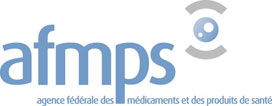 DG Inspection - division IndustrieAvenue Galilée 5/031210 BRUXELLESwww.afmps.beDG Inspection - division IndustrieAvenue Galilée 5/031210 BRUXELLESwww.afmps.beDG Inspection - division IndustrieAvenue Galilée 5/031210 BRUXELLESwww.afmps.beDG Inspection - division IndustrieAvenue Galilée 5/031210 BRUXELLESwww.afmps.beFormulaire 65 bisFormulaire 65 bisDONNÉES À CARACTÈRE PERSONNELDONNÉES À CARACTÈRE PERSONNELDONNÉES À CARACTÈRE PERSONNELDONNÉES À CARACTÈRE PERSONNELDONNÉES À CARACTÈRE PERSONNELNom Prénom(s) Numéro de registre rational (format : xx.xx.xx-xxx.xx)AdressePaysPrivéPrivéActivité professionnelleActivité professionnelleNuméro de téléphoneNuméro de GSME-mail Sexe (biffer la mention inutile)HommeFemmeFemmeXCarte d’identité Joindre une copieJoindre une copieJoindre une copieJoindre une copieDIPLÔME(S)* (joindre une copie)DIPLÔME(S)* (joindre une copie)Titre officiel du diplôme, du certificat ou de l’attestationDélivré par Délivré leLangue du diplôme, du certificat ou de l’attestation Durée théorique du cycle année(s)PREUVE DE L’EXPÉRIENCE PRATIQUEPREUVE DE L’EXPÉRIENCE PRATIQUEPREUVE DE L’EXPÉRIENCE PRATIQUEFirme(s) autorisée(s) à fabriquer des médicaments à usage vétérinaireFirme(s) autorisée(s) à fabriquer des médicaments à usage vétérinaireFirme(s) autorisée(s) à fabriquer des médicaments à usage vétérinaireNomAdresseCode postal Ville PaysPériode du au Identité de la personne qualifiée qui délivre l’attestation (QP/QPVet)Attestation de stage Joindre l’original de l’attestation de stageJoindre l’original de l’attestation de stageFonction actuelleRemarques  DateSignature